CalendaringHearings are scheduled to minimize waiting time C1aHearings are scheduled as close to a time certain as possibleC1bHearings are at least 30 minutes in length to address all issues required under the court rules.C2aAnother dependency day is added to master calendar to accommodate increased hearing length.C2bWe stopped the 1:00 pm call of the calendar with everyone on simultaneously. Depending on the day, families either did not wait, or waited all day to have their case heard. Cases are scheduled for a time certain now. We give each case at least an hour, and more time if the attorneys indicate more time is needed. Any case taking longer than an hour can be specially set. We doubled the length of the calendar.Hearings are not rescheduled by request to by request to court administration; hearings are rescheduled only if a motion is filed under URJC 7.7 (general policy on continuances; for exceptions, see Rules 7.3 and 8.6) and the court makes findings on the record as required in URJC 11.3 and O.C.G.A. §15-11-110.C3bWe now use Hall County’s continuance order, with the parties having to submit, in writing, their request and reasoning for a continuance to the judge.  Front End LoadingCourt uses scheduling orders in every case so parties and attorneys know timelines and dates, which includes the date by which the permanency hearing must be commenced.FL4We will use scheduling orders starting in September. Front-End LoadingThe search considers placing the child with a fit and willing relative willing to commit to being the permanent placement for the child if reunification cannot occur.FL9bWe now have a relative/fictive kin form the Court distributes to parents to fill out.Front-End LoadingFL5(a)-(c)DFCS sends the parents their case plans,  putting goals and steps in the body of the email. When returning to face-to-face meetings, the case manager will print out a simplified goal/steps for the parent(s). This allows the family to clearly understand what needs to be accomplished without having to sift through a 30 page document. Pre-Petition FilingPP4The Department continues to do a good job of implementing safety plans and services in the home to prevent removal. Most  Heard county foster children enter care only after multiple services have been attempted. Front-End LoadingFL9The Department will be working on dillgent search filings. It is done, but they will be doing a better job of filing those documents earlier in the process. ReportsR1We are appointing CASAs as GALs in Heard now. All CASAs provide written reports circulated to the parties before court. Courtroom FacilitiesCF1Heard County recently went through a total remodel. The new courthouse has modern technology, including internet access and an updated recording system. Unfortunately, there are no “child-friendly” areas. This courtroom serves as the Superior Court (no State Court in Heard), Probate, Magistrate, Municipal and Juvenile.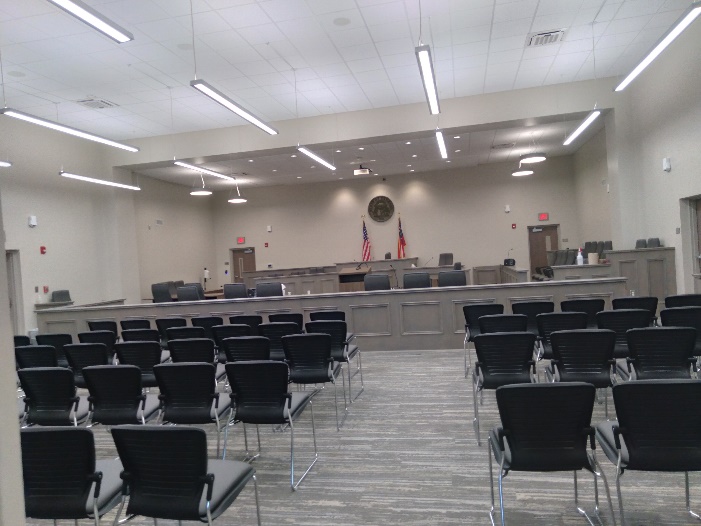 